平安镇人民政府行政处罚（简易程序）流程图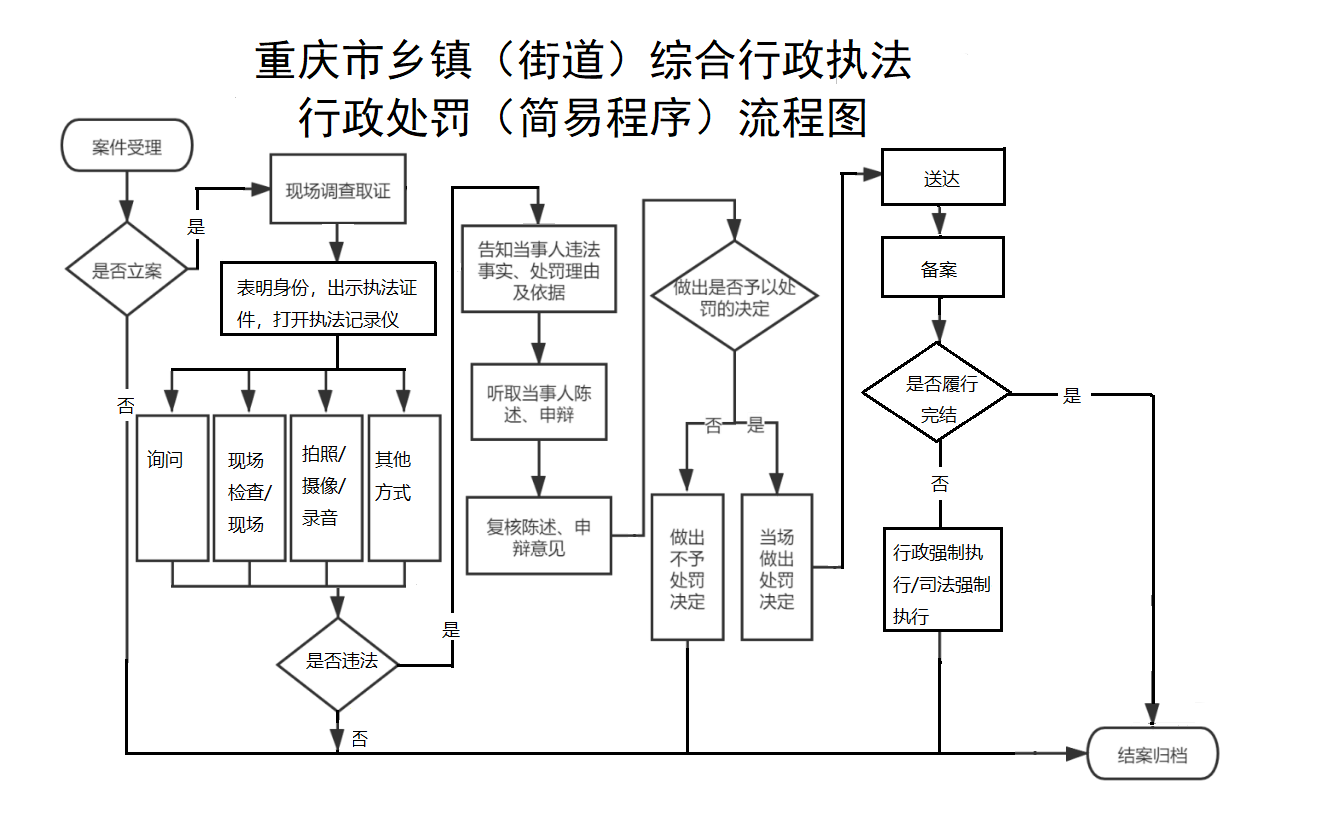 